НАЦІОНАЛЬНИЙ УНІВЕРСИТЕТ «ЗАПОРІЗЬКА ПОЛІТЕХНІКА»Кафедра Конституційного, адміністративного та трудового права(найменування кафедри)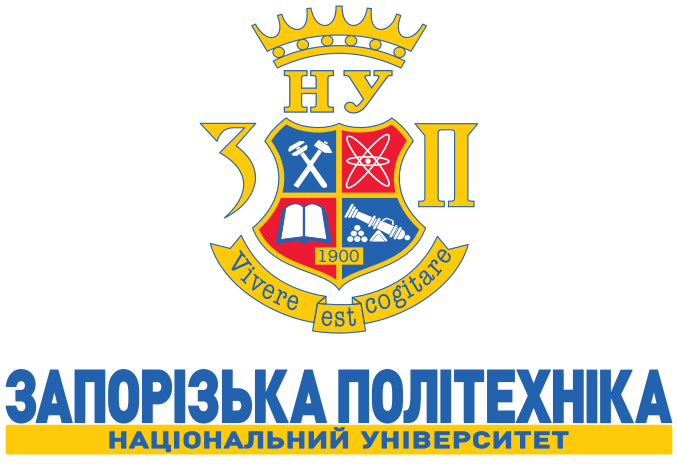 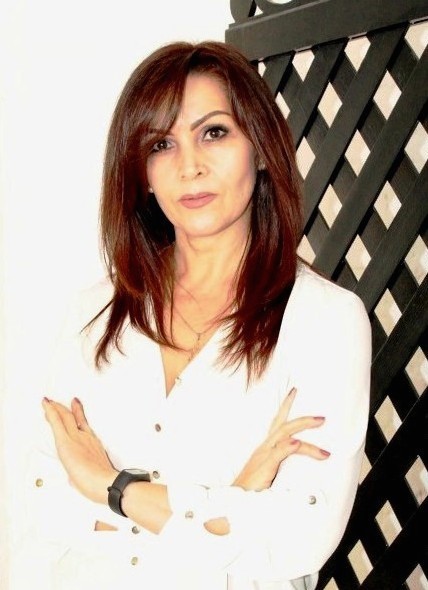 СИЛАБУС НАВЧАЛЬНОЇ ДИСЦИПЛІНИ_______ПРОКУРАТУРА  України ____________                                                                                                (назва навчальної дисципліни)Освітня програма: _________________Правоохоронна діяльність_______________(назва освітньої програми)Спеціальність: ____________________262  Правоохоронна діяльність_____________(найменування спеціальності)Галузь знань: _____________________26  Цивільна безпека______________(найменування галузі знань)Ступінь вищої освіти: ________________бакалавр_________________________________(назва ступеня вищої освіти)Викладач                            к.ю.н., доцент _БАЄВА ЛІЛІЯ ВІКТОРІВНА____________м. Запоріжжя 2023 Загальна інформаціяЗагальна інформаціяНазва дисципліни«Прокуратура України», вибірковаРівень вищої освітиПерший (бакалаврський) рівеньВикладачБаєва Лілія Вікторівна, кандидат юридичних наук, доцентдоцент кафедри конституційного, адміністративного та трудового праваКонтактна інформація викладачателефон викладача 050-750-77-68, E-mail викладача baeva_liliya@ukr.net Час і місце проведення навчальної дисципліниПредметна аудиторія згідно розкладуОбсяг дисципліниКількість годин – 180, кредитів – 6, розподіл годин (лекції – 28 семінарські – 28, самостійна робота – 124, вид контролю – залік.Консультаціївідповідно до затвердженого графіку індивідуальних занять зі студентами, а також у режимі on-line та шляхом листування через електронну пошту Постреквізіти навчальної дисципліниПостреквізіти навчальної дисципліниВивчення навчальної дисципліни «Прокуратура України» відбувається в тісному взаємозв’язку з іншими навчальними дисциплінами: «Теорія держави та права», «Історія держави і права України», «Конституційне право України», «Деонтологічні основи правоохоронної діяльності», «Судові та правоохоронні органи України» та ін. Вивчення навчальної дисципліни «Прокуратура України» відбувається в тісному взаємозв’язку з іншими навчальними дисциплінами: «Теорія держави та права», «Історія держави і права України», «Конституційне право України», «Деонтологічні основи правоохоронної діяльності», «Судові та правоохоронні органи України» та ін. Характеристика навчальної дисципліниХарактеристика навчальної дисципліниМетою викладання навчальної дисципліни «Прокуратура України» є формування цілісного уявлення про правову основу та організацію діяльності, завдання, систему та структуру, повноваження, компетенцію органів прокуратури в системі правоохоронних органів України. Результати навчання (компетентності):Загальні компетентності:ЗК1. Здатність застосовувати знання у практичних ситуаціях. ЗК2. Знання та розуміння предметної області та розуміння професійної діяльності. ЗК5. Здатність вчитися і оволодівати сучасними знаннями. ЗК10. Здатність реалізувати свої права і обов’язки як члена суспільства, усвідомлювати цінності громадянського (вільного демократичного) суспільства та необхідність його сталого розвитку, верховенства права, прав і свобод людини і громадянина в Україні. Спеціальні (фахові, предметні) компетентності:СК1. Усвідомлення функцій держави, форм реалізації цих функцій, правових основ правоохоронної діяльності; дотримання основних принципів реалізації правоохоронної функції держави. СК5. Здатність самостійно збирати та критично опрацьовувати, аналізувати та узагальнювати правову інформацію з різних джерел. СК6. Здатність аналізувати та систематизувати одержані результати, формулювати аргументовані висновки та рекомендації.Очікувані програмні результати навчання: РН3. Збирати необхідну інформацію з різних джерел, аналізувати і оцінювати її.РН4. Формулювати і перевіряти гіпотези, аргументувати висновки.РН6. Розуміти принципи і мати навички етичної поведінки, соціально відповідальної та свідомої діяльності у сфері правоохоронної діяльності.РН8. Здійснювати пошук інформації у доступних джерелах для повного та всебічного встановлення необхідних обставин.РН10. Виокремлювати юридично значущі факти і формувати обґрунтовані правові висновки.РН11. Знати і розуміти сучасні правові доктрини, цінності та принципи функціонування національної правової системи.Метою викладання навчальної дисципліни «Прокуратура України» є формування цілісного уявлення про правову основу та організацію діяльності, завдання, систему та структуру, повноваження, компетенцію органів прокуратури в системі правоохоронних органів України. Результати навчання (компетентності):Загальні компетентності:ЗК1. Здатність застосовувати знання у практичних ситуаціях. ЗК2. Знання та розуміння предметної області та розуміння професійної діяльності. ЗК5. Здатність вчитися і оволодівати сучасними знаннями. ЗК10. Здатність реалізувати свої права і обов’язки як члена суспільства, усвідомлювати цінності громадянського (вільного демократичного) суспільства та необхідність його сталого розвитку, верховенства права, прав і свобод людини і громадянина в Україні. Спеціальні (фахові, предметні) компетентності:СК1. Усвідомлення функцій держави, форм реалізації цих функцій, правових основ правоохоронної діяльності; дотримання основних принципів реалізації правоохоронної функції держави. СК5. Здатність самостійно збирати та критично опрацьовувати, аналізувати та узагальнювати правову інформацію з різних джерел. СК6. Здатність аналізувати та систематизувати одержані результати, формулювати аргументовані висновки та рекомендації.Очікувані програмні результати навчання: РН3. Збирати необхідну інформацію з різних джерел, аналізувати і оцінювати її.РН4. Формулювати і перевіряти гіпотези, аргументувати висновки.РН6. Розуміти принципи і мати навички етичної поведінки, соціально відповідальної та свідомої діяльності у сфері правоохоронної діяльності.РН8. Здійснювати пошук інформації у доступних джерелах для повного та всебічного встановлення необхідних обставин.РН10. Виокремлювати юридично значущі факти і формувати обґрунтовані правові висновки.РН11. Знати і розуміти сучасні правові доктрини, цінності та принципи функціонування національної правової системи.Мета та завдання вивчення навчальної дисципліниМета та завдання вивчення навчальної дисципліниМетою вивчення дисципліни «Прокуратура України» є можливість здобувачам вищої освіти ознайомитися із загальною характеристикою сучасної системи органів прокуратури в Україні; поглибити знання щодо основних напрямів державної політики при виконанні прокуратурою визначених законодавством функцій; оволодіти навичками щодо реалізації повноважень прокурора, здійснення представницьких повноважень у випадках, визначених законом; з’ясувати  та  осмислити студентами основні напрямки взаємодії органів прокуратури з іншими державними інститутами та ін..У результаті вивчення навчальної дисципліни студент повинен знати:засади організації та діяльності прокуратури  в Україні;організаційні основи системи органів прокуратури;повноваження прокурора з виконання покладених на нього функцій;особливості нагляду прокурора за додержанням законів органами, що проводять оперативно-розшукову діяльність, дізнання та досудове слідство;основні напрями діяльності прокурора під час підтримання державного обвинувачення в суді;особливості нагляду за додержанням законів при виконанні судових рішень у кримінальному провадженні та при  застосуванні інших заходів примусового характеру, пов'язаних з обмеженням особистої свободи  громадян ;підстави та основні напрями діяльності прокурора під час представництва інтересів громадян або держави в суді;підстави та особливості здійснення представництва прокурора в адміністративному, цивільному та господарському процесах.вміти:тлумачити положення норм Конституції України, чинного законодавства щодо виконання прокуратурою покладених на неї функцій, реформування системи органів прокуратури в Україні та статусу їх працівників;вільно орієнтуватись в системі чинного законодавства, що регулює діяльність прокуратури в Україні, у тому числі на підставі міжнародно-правових актів;правильно аналізувати і узагальнювати законодавчі акти, застосовувати сучасні методи дослідження й аналізу напрямів прокурорського нагляду в Україні;враховувати положення сучасної реформи органів прокуратури та готовність на її основі розробляти необхідні пропозиції у сфері правозастосування;формулювати власну позицію з питань, пов’язаних з виконанням прокуратурою України покладених на неї функцій.Метою вивчення дисципліни «Прокуратура України» є можливість здобувачам вищої освіти ознайомитися із загальною характеристикою сучасної системи органів прокуратури в Україні; поглибити знання щодо основних напрямів державної політики при виконанні прокуратурою визначених законодавством функцій; оволодіти навичками щодо реалізації повноважень прокурора, здійснення представницьких повноважень у випадках, визначених законом; з’ясувати  та  осмислити студентами основні напрямки взаємодії органів прокуратури з іншими державними інститутами та ін..У результаті вивчення навчальної дисципліни студент повинен знати:засади організації та діяльності прокуратури  в Україні;організаційні основи системи органів прокуратури;повноваження прокурора з виконання покладених на нього функцій;особливості нагляду прокурора за додержанням законів органами, що проводять оперативно-розшукову діяльність, дізнання та досудове слідство;основні напрями діяльності прокурора під час підтримання державного обвинувачення в суді;особливості нагляду за додержанням законів при виконанні судових рішень у кримінальному провадженні та при  застосуванні інших заходів примусового характеру, пов'язаних з обмеженням особистої свободи  громадян ;підстави та основні напрями діяльності прокурора під час представництва інтересів громадян або держави в суді;підстави та особливості здійснення представництва прокурора в адміністративному, цивільному та господарському процесах.вміти:тлумачити положення норм Конституції України, чинного законодавства щодо виконання прокуратурою покладених на неї функцій, реформування системи органів прокуратури в Україні та статусу їх працівників;вільно орієнтуватись в системі чинного законодавства, що регулює діяльність прокуратури в Україні, у тому числі на підставі міжнародно-правових актів;правильно аналізувати і узагальнювати законодавчі акти, застосовувати сучасні методи дослідження й аналізу напрямів прокурорського нагляду в Україні;враховувати положення сучасної реформи органів прокуратури та готовність на її основі розробляти необхідні пропозиції у сфері правозастосування;формулювати власну позицію з питань, пов’язаних з виконанням прокуратурою України покладених на неї функцій. Зміст та складові навчальної дисципліни Зміст та складові навчальної дисципліниВивчення дисципліни «Прокуратура України» розраховане на один семестр і два змістові модулі. В першому змістовому модулі «Правові основи діяльності прокуратури України» розглядаються наступні теми як, Тема 1. Прокуратура в системі державних органів України. Тема 2. Організаційні основи системи прокуратури України. Тема 3. Засади організації та діяльності органів прокуратури України. Тема 4. Порядок зайняття посади прокурора та порядок звільнення прокурора з адміністративної посади. 
Тема 5. Дисциплінарна відповідальність прокурора. Звільнення прокурора з посади, припинення, зупинення його повноважень на посаді. . В другому змістовному модулі «Організація діяльності прокуратури України» розглядаються такі теми: 
Тема 6. Підтримання публічного обвинувачення в суді. Тема 7. Організація і процесуальне керівництво досудовим розслідуванням. Тема 8. Представництво інтересів громадянина або держави в суді. Тема 9. Нагляд за додержанням законів при виконанні судових рішень у кримінальних справах, а також при застосуванні інших заходів примусового характеру, пов’язаних з обмеженням особистої свободи громадян.Тема 10. Етика прокурорської діяльності. Тема 11. Міжнародне співробітництво органів прокуратури України. Основними видами навчальних занять із даної навчальної дисципліни є лекції і семінарські заняття.Лекція як основна форма проведення навчальних занять, призначається для засвоєння теоретичного матеріалу. Тематика курсу лекцій визначається робочою програмою з дисципліни «Прокуратура України».Семінарські заняття – форма навчального заняття, при якій викладач організує дискусію навколо попередньо визначених тем, до котрих магістри готують тези виступів на підставі індивідуально виконаних завдань (рефератів). Перелік тем семінарських занять визначається робочою програмою з навчальної дисципліни. Семінарські заняття включають проведення попереднього контролю знань, умінь і навичок студентів і слухачів, розв’язування завдань з їх обговоренням, розв’язування контрольних завдань, їх перевірку, оцінювання. Підсумкові оцінки за кожне семінарське заняття вносяться у відповідний журнал.Самостійна робота планується як форма навчання, що має на меті надати допомогу у вивченні запропонованої літератури, у пошуку відповідей на проблемні питання курсу, оволодіння практичними завданнями курсу.Вивчення дисципліни «Прокуратура України» розраховане на один семестр і два змістові модулі. В першому змістовому модулі «Правові основи діяльності прокуратури України» розглядаються наступні теми як, Тема 1. Прокуратура в системі державних органів України. Тема 2. Організаційні основи системи прокуратури України. Тема 3. Засади організації та діяльності органів прокуратури України. Тема 4. Порядок зайняття посади прокурора та порядок звільнення прокурора з адміністративної посади. 
Тема 5. Дисциплінарна відповідальність прокурора. Звільнення прокурора з посади, припинення, зупинення його повноважень на посаді. . В другому змістовному модулі «Організація діяльності прокуратури України» розглядаються такі теми: 
Тема 6. Підтримання публічного обвинувачення в суді. Тема 7. Організація і процесуальне керівництво досудовим розслідуванням. Тема 8. Представництво інтересів громадянина або держави в суді. Тема 9. Нагляд за додержанням законів при виконанні судових рішень у кримінальних справах, а також при застосуванні інших заходів примусового характеру, пов’язаних з обмеженням особистої свободи громадян.Тема 10. Етика прокурорської діяльності. Тема 11. Міжнародне співробітництво органів прокуратури України. Основними видами навчальних занять із даної навчальної дисципліни є лекції і семінарські заняття.Лекція як основна форма проведення навчальних занять, призначається для засвоєння теоретичного матеріалу. Тематика курсу лекцій визначається робочою програмою з дисципліни «Прокуратура України».Семінарські заняття – форма навчального заняття, при якій викладач організує дискусію навколо попередньо визначених тем, до котрих магістри готують тези виступів на підставі індивідуально виконаних завдань (рефератів). Перелік тем семінарських занять визначається робочою програмою з навчальної дисципліни. Семінарські заняття включають проведення попереднього контролю знань, умінь і навичок студентів і слухачів, розв’язування завдань з їх обговоренням, розв’язування контрольних завдань, їх перевірку, оцінювання. Підсумкові оцінки за кожне семінарське заняття вносяться у відповідний журнал.Самостійна робота планується як форма навчання, що має на меті надати допомогу у вивченні запропонованої літератури, у пошуку відповідей на проблемні питання курсу, оволодіння практичними завданнями курсу.Самостійна роботаСамостійна роботаМетою самостійної роботи є активізація засвоєння студентами теоретичних знань, формування навичок творчого опрацювання навчального матеріалу для підготовки до контрольних заходів та застування у подальшій роботі. Самостійна робота студентів повинна стимулювати прагнення до наукового пошуку, створювати умови для професійного зростання та самовдосконалення.Зміст самостійної роботи для студентів денної та заочної форм навчання: 1. Поглиблене вивчення питань тем за методичними вказівками викладача. 2. Систематичне опрацювання лекційного матеріалу, запропонованої базової та допоміжної літературу з питань курсу. 3. Систематична підготовка до практичних занять відповідно до запропонованих планів їх проведення (переліку питань). 4. Самостійна підготовка до поточного та підсумкового модульного контролю.Студент повинен опрацювати необхідний обсяг навчальної літератури та нормативно-правових актів. У ході засвоєння програми курсу, під час підготовки до підсумкового контролю студентам рекомендується звертатись до першоджерел (міжнародних нормативно-правових актів, Конституції України, законів, наказів, інструкцій міністерств та інших нормативно-правових документів, державних та міжнародних стандартів) і до монографічної літератури, в якій висвітлено основні погляди на відповідні проблеми,Студенти мають змогу завантажити свої напрацювання в систему дистанційного навчання (moodle) НУ «Запорізька політехніка» (https://moodle.zp.edu.ua/).Метою самостійної роботи є активізація засвоєння студентами теоретичних знань, формування навичок творчого опрацювання навчального матеріалу для підготовки до контрольних заходів та застування у подальшій роботі. Самостійна робота студентів повинна стимулювати прагнення до наукового пошуку, створювати умови для професійного зростання та самовдосконалення.Зміст самостійної роботи для студентів денної та заочної форм навчання: 1. Поглиблене вивчення питань тем за методичними вказівками викладача. 2. Систематичне опрацювання лекційного матеріалу, запропонованої базової та допоміжної літературу з питань курсу. 3. Систематична підготовка до практичних занять відповідно до запропонованих планів їх проведення (переліку питань). 4. Самостійна підготовка до поточного та підсумкового модульного контролю.Студент повинен опрацювати необхідний обсяг навчальної літератури та нормативно-правових актів. У ході засвоєння програми курсу, під час підготовки до підсумкового контролю студентам рекомендується звертатись до першоджерел (міжнародних нормативно-правових актів, Конституції України, законів, наказів, інструкцій міністерств та інших нормативно-правових документів, державних та міжнародних стандартів) і до монографічної літератури, в якій висвітлено основні погляди на відповідні проблеми,Студенти мають змогу завантажити свої напрацювання в систему дистанційного навчання (moodle) НУ «Запорізька політехніка» (https://moodle.zp.edu.ua/).Індивідуальні завданняІндивідуальні завданняЗ метою самостійного вивчення опрацювання частини програмного матеріалу з курсу «Прокуратура України», поглиблення знань та вдосконалення умінь і навичок, отриманих у процесі лекційних та семінарських занять студенти мають виконувати деякі індивідуальні завдання.Тематика робіт для індивідуального виконання1. Предмет і методологія навчального курсу «Прокуратура України». 2. Історія розвитку прокуратури України в давні часи, Російській Імперії, Радянському Союзі та Радянській Україні. 3. Розвиток прокуратури в Україні після здобуття нею державної незалежності.4. Вплив євроінтеграційних процесів в Україні для вдосконалення законодавства про прокуратуру. 5. Роль органів Європейського співтовариства в удосконаленні правових основ і практики діяльності прокуратури України. 6. Стратегічні основи реформування прокуратури України з 2015 року і до теперішнього часу. 7. Принципові положення Закону України «Про прокуратуру» від 14 жовтня 2014 року (з наступними змінами і доповненнями). 8. Конституційне регулювання організації та діяльності прокуратури України. 9. Завдання прокуратури України, її органів та посадових осіб. 10. Принцип верховенства права як основоположна засада організації і діяльності прокуратури України. 11. Основні принципи, (засади) діяльності прокуратури, передбачені Законом України «Про прокуратуру». Їх зміст. 12. Інформування прокуратурою громадськості України про її діяльність зі зміцнення правопорядку і забезпечення законності в Україні. 13. Структура органів прокуратури. Вдосконалення прокурорської системи України з урахуванням характеру покладених на неї завдань. 14. Єдність прокуратури України та передумови її забезпечення. 15. Роль Офісу Генерального прокурора в координації діяльності органів прокуратури в Україні. 16. Причини утворення і особливості функціонування спеціалізованої прокуратури у сфері нагляду за кримінальними провадженнями про військові злочини та у сфері оборонно-промислового комплексу та її органів на місцях. 17. Особливості організації і діяльності Спеціалізованої антикорупційної прокуратури. Її повноваження. 18. Роль Генерального прокурора як керівника Офісу генерального прокурора та усієї прокурорської системи. Організаційно-управлінські повноваження Генерального прокурора. 19. Роль організаційно-управлінських наказів Генерального прокурора у керівництві прокурорською системою. 20. Роль обласних прокуратур в прокурорській системі України. Повноваження керівників обласних прокуратур. 21. Окружні прокуратури як первинні ланки прокурорської системи України. Організаційно-управлінські повноваження місцевих прокуратур.22. Сучасні підходи до визначення чисельності прокурорів місцевих прокуратур. Статус прокурора. 23. Гарантії незалежності прокурорів. 24. Функції прокуратури за чинним законом України «Про прокуратуру». 25. Функції процесуального керівництва прокурором досудовим кримінальним розслідуванням. 26. Повноваження прокурора-керівника з організації досудового розслідування. 27. Участь прокурора в досудовому кримінальному провадженні. 28. Участь прокурора у складанні обвинувального акту в досудовому кримінальному провадженні. 29. Підготовка прокурора до підтримання публічного обвинувачення в суді. 30. Участь прокурора у підготовчій частині судового засідання при підтриманні публічного обвинувачення. 31. Участь прокурора в аналізі доказів в судовому кримінальному провадженні. 32. Структура обвинувальної промови прокурора в судовому кримінальному провадженні. Репліка прокурора. 33. Підстави та порядок оскарження прокурором судових рішень у кримінальному судовому провадженні. 34. Функції представництва прокурором інтересів держави в суді. Повноваження прокурора. 35. Вимоги до кандидатів на посади прокурорів. 36. Порядок добору на посади прокурорів окружних прокуратур. 37. Порядок проведення конкурсу на вакантні посади прокурорів. 38. Порядок призначення прокурорів на адміністративні керівні посади в прокуратурі та їх звільнення з цих посад. 39. Порядок призначення Генерального прокурора на посаду та звільнення його з посади, припинення його повноважень на посаді. 40. Підстави притягнення прокурорів до дисциплінарної відповідальності. 41. Відкриття дисциплінарного провадження щодо прокурорів. 42. Види дисциплінарних стягнень, що можуть накладатися на прокурорів. Оскарження рішень про притягнення до дисциплінарної від повільності. 43. Порядок звільнення прокурора з посади, припинення та зупинення його повноважень на посаді. 44. Засади прокурорського самоврядування.45. Органи прокурорського самоврядування. 46. Правовий статус всеукраїнської конференції прокурорів. 47. Порядок проведення всеукраїнської конференції прокурорів. 48. Рада прокурорів України та її компетенція. 49. Статус і склад органу, що здійснює дисциплінарне провадження. 50. Кадрові комісії органів прокуратури . 51. Правове регулювання оплати праці прокурорів. 52. Спеціальні гарантії для прокурорів. 53. Пенсійне забезпечення працівників прокуратури. 54. Засади і порядок фінансування прокуратури. 55. Організація міжнародного співробітництва органів прокуратури України. 56. Статус прокуратури провідних європейських країн. 57. Засади організації та діяльності органів прокуратури України. 58. Організація роботи в органах прокуратури України. 59. Етика прокурора. 60. Міжнародне співробітництво органів прокуратури: порядок здійснення. 61. Прокурорсько-наглядові правовідносини. Їх структура. 62. Нагляд прокурора за законністю діяльності органів, що здійснюють оперативно-розшукову діяльність. 63. Поняття публічного обвинувачення в суді. Його завдання. 64. Діяльність прокуратури щодо захисту прав і свобод дітей. 65. Робота прокурора із зверненням громадян. 66. Засади прозорості та публічності прокурорської діяльності. 67. Засади недопустимості незаконного втручання прокуратури в діяльність органів законодавчої, виконавчої та судової влади. Повага до незалежності суддів. 68. Правові основи організації та діяльності прокуратури України. 69. Співвідношення курсу «Прокуратура України» з іншими юридичними дисциплінами. 70. Поняття засад територіальності і спеціалізації в діяльності прокуратури України. 71. Повноваження Всеукраїнської конференції прокурорів та Ради прокурорів. 72. Моделі прокуратур в сучасному світі. 73. Координація діяльності прокуратури України по боротьбі зі злочинами усіх правоохоронних органів. Організаційні форми. 74. Форми підвищення кваліфікації прокурорських працівників.75. Форми звернення прокурора до суду при реалізації представницьких функцій. 76. Підготовка і внесення прокурором позовів (заяв, звернень) до суду. 77. Реалізація прокурором функції представництва у цивільному судочинстві. 78. Реалізація прокурором функції представництва у господарському судочинстві. 79. Реалізація прокурором функції представництва у адміністративному судочинстві. 80. Реалізація прокурором функції представництва у кримінальному судочинстві. 81. Нагляд за додержанням законів при застосуванні запобіжних заходів. 82. Нагляд за законністю дій і рішень при закінчення досудового розслідування. 83. Форми організаційної взаємодії прокуратури зі слідчими суддями. 84. Форми взаємодії спеціалізованої антикорупційної прокуратури з НАБУ. 85. Завдання прокурора при перегляді кримінального провадження з судових рішень. 86. Нагляд прокурора за додержанням законів при повідомленні особі про підозру. 87. Правовий статус Спеціалізованої антикорупційної прокуратури. 88. Правовий статус керівника Спеціалізованої антикорупційної прокуратури. 89. Спеціалізовані прокуратури в Україні. З метою самостійного вивчення опрацювання частини програмного матеріалу з курсу «Прокуратура України», поглиблення знань та вдосконалення умінь і навичок, отриманих у процесі лекційних та семінарських занять студенти мають виконувати деякі індивідуальні завдання.Тематика робіт для індивідуального виконання1. Предмет і методологія навчального курсу «Прокуратура України». 2. Історія розвитку прокуратури України в давні часи, Російській Імперії, Радянському Союзі та Радянській Україні. 3. Розвиток прокуратури в Україні після здобуття нею державної незалежності.4. Вплив євроінтеграційних процесів в Україні для вдосконалення законодавства про прокуратуру. 5. Роль органів Європейського співтовариства в удосконаленні правових основ і практики діяльності прокуратури України. 6. Стратегічні основи реформування прокуратури України з 2015 року і до теперішнього часу. 7. Принципові положення Закону України «Про прокуратуру» від 14 жовтня 2014 року (з наступними змінами і доповненнями). 8. Конституційне регулювання організації та діяльності прокуратури України. 9. Завдання прокуратури України, її органів та посадових осіб. 10. Принцип верховенства права як основоположна засада організації і діяльності прокуратури України. 11. Основні принципи, (засади) діяльності прокуратури, передбачені Законом України «Про прокуратуру». Їх зміст. 12. Інформування прокуратурою громадськості України про її діяльність зі зміцнення правопорядку і забезпечення законності в Україні. 13. Структура органів прокуратури. Вдосконалення прокурорської системи України з урахуванням характеру покладених на неї завдань. 14. Єдність прокуратури України та передумови її забезпечення. 15. Роль Офісу Генерального прокурора в координації діяльності органів прокуратури в Україні. 16. Причини утворення і особливості функціонування спеціалізованої прокуратури у сфері нагляду за кримінальними провадженнями про військові злочини та у сфері оборонно-промислового комплексу та її органів на місцях. 17. Особливості організації і діяльності Спеціалізованої антикорупційної прокуратури. Її повноваження. 18. Роль Генерального прокурора як керівника Офісу генерального прокурора та усієї прокурорської системи. Організаційно-управлінські повноваження Генерального прокурора. 19. Роль організаційно-управлінських наказів Генерального прокурора у керівництві прокурорською системою. 20. Роль обласних прокуратур в прокурорській системі України. Повноваження керівників обласних прокуратур. 21. Окружні прокуратури як первинні ланки прокурорської системи України. Організаційно-управлінські повноваження місцевих прокуратур.22. Сучасні підходи до визначення чисельності прокурорів місцевих прокуратур. Статус прокурора. 23. Гарантії незалежності прокурорів. 24. Функції прокуратури за чинним законом України «Про прокуратуру». 25. Функції процесуального керівництва прокурором досудовим кримінальним розслідуванням. 26. Повноваження прокурора-керівника з організації досудового розслідування. 27. Участь прокурора в досудовому кримінальному провадженні. 28. Участь прокурора у складанні обвинувального акту в досудовому кримінальному провадженні. 29. Підготовка прокурора до підтримання публічного обвинувачення в суді. 30. Участь прокурора у підготовчій частині судового засідання при підтриманні публічного обвинувачення. 31. Участь прокурора в аналізі доказів в судовому кримінальному провадженні. 32. Структура обвинувальної промови прокурора в судовому кримінальному провадженні. Репліка прокурора. 33. Підстави та порядок оскарження прокурором судових рішень у кримінальному судовому провадженні. 34. Функції представництва прокурором інтересів держави в суді. Повноваження прокурора. 35. Вимоги до кандидатів на посади прокурорів. 36. Порядок добору на посади прокурорів окружних прокуратур. 37. Порядок проведення конкурсу на вакантні посади прокурорів. 38. Порядок призначення прокурорів на адміністративні керівні посади в прокуратурі та їх звільнення з цих посад. 39. Порядок призначення Генерального прокурора на посаду та звільнення його з посади, припинення його повноважень на посаді. 40. Підстави притягнення прокурорів до дисциплінарної відповідальності. 41. Відкриття дисциплінарного провадження щодо прокурорів. 42. Види дисциплінарних стягнень, що можуть накладатися на прокурорів. Оскарження рішень про притягнення до дисциплінарної від повільності. 43. Порядок звільнення прокурора з посади, припинення та зупинення його повноважень на посаді. 44. Засади прокурорського самоврядування.45. Органи прокурорського самоврядування. 46. Правовий статус всеукраїнської конференції прокурорів. 47. Порядок проведення всеукраїнської конференції прокурорів. 48. Рада прокурорів України та її компетенція. 49. Статус і склад органу, що здійснює дисциплінарне провадження. 50. Кадрові комісії органів прокуратури . 51. Правове регулювання оплати праці прокурорів. 52. Спеціальні гарантії для прокурорів. 53. Пенсійне забезпечення працівників прокуратури. 54. Засади і порядок фінансування прокуратури. 55. Організація міжнародного співробітництва органів прокуратури України. 56. Статус прокуратури провідних європейських країн. 57. Засади організації та діяльності органів прокуратури України. 58. Організація роботи в органах прокуратури України. 59. Етика прокурора. 60. Міжнародне співробітництво органів прокуратури: порядок здійснення. 61. Прокурорсько-наглядові правовідносини. Їх структура. 62. Нагляд прокурора за законністю діяльності органів, що здійснюють оперативно-розшукову діяльність. 63. Поняття публічного обвинувачення в суді. Його завдання. 64. Діяльність прокуратури щодо захисту прав і свобод дітей. 65. Робота прокурора із зверненням громадян. 66. Засади прозорості та публічності прокурорської діяльності. 67. Засади недопустимості незаконного втручання прокуратури в діяльність органів законодавчої, виконавчої та судової влади. Повага до незалежності суддів. 68. Правові основи організації та діяльності прокуратури України. 69. Співвідношення курсу «Прокуратура України» з іншими юридичними дисциплінами. 70. Поняття засад територіальності і спеціалізації в діяльності прокуратури України. 71. Повноваження Всеукраїнської конференції прокурорів та Ради прокурорів. 72. Моделі прокуратур в сучасному світі. 73. Координація діяльності прокуратури України по боротьбі зі злочинами усіх правоохоронних органів. Організаційні форми. 74. Форми підвищення кваліфікації прокурорських працівників.75. Форми звернення прокурора до суду при реалізації представницьких функцій. 76. Підготовка і внесення прокурором позовів (заяв, звернень) до суду. 77. Реалізація прокурором функції представництва у цивільному судочинстві. 78. Реалізація прокурором функції представництва у господарському судочинстві. 79. Реалізація прокурором функції представництва у адміністративному судочинстві. 80. Реалізація прокурором функції представництва у кримінальному судочинстві. 81. Нагляд за додержанням законів при застосуванні запобіжних заходів. 82. Нагляд за законністю дій і рішень при закінчення досудового розслідування. 83. Форми організаційної взаємодії прокуратури зі слідчими суддями. 84. Форми взаємодії спеціалізованої антикорупційної прокуратури з НАБУ. 85. Завдання прокурора при перегляді кримінального провадження з судових рішень. 86. Нагляд прокурора за додержанням законів при повідомленні особі про підозру. 87. Правовий статус Спеціалізованої антикорупційної прокуратури. 88. Правовий статус керівника Спеціалізованої антикорупційної прокуратури. 89. Спеціалізовані прокуратури в Україні. Система та критерії оцінювання курсуСистема та критерії оцінювання курсуЗастосування методів перевірки та оцінювання знань, умінь і навичок студентів ґрунтується на системному підході. Серед основних використовуються такі: спостереження за навчальною діяльністю студентів при вивченні навчальної дисципліни, яке дає змогу скласти уявлення про пізнавальні можливості студентів, їх ставлення до оволодіння знаннями, рівень самостійної підготовки тощо; усне опитування (індивідуальне, фронтальне, просте, складне) використовується у традиційній системі перевірки та оцінювання навчальних досягнень студентів шляхом постановки перед ними запитань за змістом навчального матеріалу та оцінюванні їх відповідей; письмовий контроль дозволяє повніше реалізувати діагностичну функцію, заощадити, виявити уміння логічного, послідовного викладення думок студентом; графічна перевірка індивідуалізує навчання, дає можливість ґрунтовно реалізувати діагностичну та освітню функції навчання, сприяє виявленню вміння та навичок студентів узагальнювати, класифікувати вивчений матеріал тощо; тестування при вивченні державно-правових явищ і інститутів в їх історичному просторі на певному підсумковому етапі сприяють визначенню рівню засвоєння поточного матеріалу і підготовки в подальшому до кваліфікаційного тесту випускника. У процесі викладання курсу «Прокуратура України» використовуються таки види контролю знань, вмінь та навичок студентів:- діагностичний (попередній, нульовий). Попередній контроль (перевірка та оцінка залишкових знань) застосовується як передумова для успішного планування і керівництва навчальним процесом. Він проводиться на початку вивчення навчальної дисципліни з метою визначення загального рівня підготовки студентів до оволодіння її матеріалу.– поточний контроль. Поточний контроль знань, вмінь та навичок студентів слугує засобом виявлення ступеня сприйняття (засвоєння) навчального матеріалу з дисципліни; здійснюється у повсякденній навчальній роботі й виражається у систематичних спостереженнях викладача за навчальною діяльністю студентів та її оцінки на семінарських заняттях. – рубіжний контроль. Рубіжний (тематичний, модульний) контроль спрямований на перевірку засвоєння отриманих знань через триваліший період і охоплює значний за обсягом розділи курсу, проводиться у формі тестування і письмової контрольної роботи;– підсумковий контроль – перевірка рівня засвоєння знань, умінь студентів при вивчені дисципліни (залік). Основна мета підсумкового контролю – визначення рівня змісту узагальнених знань студентів за весь період навчання з дисципліни, вміння застосовувати їх у практичній діяльності. Оцінювання знань, умінь та навичок – рейтингове, за багатобальною (100 бальною) шкалою. Порядок розподілу балів за видами контролю наведений нижче. Форма підсумкового контролю – курсова робота, екзамен.КРИТЕРІЙ ОЦІНКИ НА ЗАЛІКУ:Три питання потребують змістовної відповіді, кожна з них розкриває сутність того чи іншого поняття або теоретичного положення (оцінюється від 0 до 10 балів за кожне питання). Максимальна кількість складає 30 балів. 10 балів отримують студенти, які повністю розкрили сутність поняття, дали його чітке визначення або проаналізували і зробили висновок з конкретного теоретичного положення. 9-7 балів отримують студенти, які правильно, але не повністю дали визначення поняття або поверхово проаналізували і зробили висновок з теоретичного положення. 6-4 балів отримують студенти, які правильно, але лише частково визначили те чи інше поняття або частково проаналізували і зробили висновок з теоретичного положення. 3-1 балів отримують студенти, які частково і поверхово визначили те чи інше поняття або сформулювали висновок з теоретичного положення, допустивши неточності та помилки.0 балів  отримують студенти, які недопущені або не з’явились на залік.Під час дистанційного навчання студенту пропонується виконання тестових завдань за весь курс навчання в системі дистанційного навчання університету.Замість виконання завдань (вивчення тем) можуть додатково враховуватись такі види активностей здобувача (неформальна освіта) за умов підтвердження результатів (сертифікат з зазначення обсягу кредитів, сертифікат участі, грамота учасника конференції, сертифікат за призове місце у конкурсі тощо):  проходження тренінг-курсів чи дистанційних курсів з використання сучасних освітніх технологій на платформах Coursera, Prometheus, ВУМонлайн тощо (за наявності відповідного документу про їх закінчення, надання копії викладачу); участь в майстер-класах, форумах, конференціях, семінарах, зустрічах з проблем прав і свобод людини і громадянина (з підготовкою есе, прес-релізу, інформаційного повідомлення тощо, що підтверджено навчальною програмою заходу чи відповідним сертифікатом; збірником тез тощо); участь у науково-дослідних та прикладних дослідженнях з права (в розробці анкетних форм, проведенні опитувань, підготовці та проведенні фокус-груп, обробці результатів дослідження, підготовці звіту, презентації результатів тощо, що підтверджується демонстрацією відповідних матеріалів).Застосування методів перевірки та оцінювання знань, умінь і навичок студентів ґрунтується на системному підході. Серед основних використовуються такі: спостереження за навчальною діяльністю студентів при вивченні навчальної дисципліни, яке дає змогу скласти уявлення про пізнавальні можливості студентів, їх ставлення до оволодіння знаннями, рівень самостійної підготовки тощо; усне опитування (індивідуальне, фронтальне, просте, складне) використовується у традиційній системі перевірки та оцінювання навчальних досягнень студентів шляхом постановки перед ними запитань за змістом навчального матеріалу та оцінюванні їх відповідей; письмовий контроль дозволяє повніше реалізувати діагностичну функцію, заощадити, виявити уміння логічного, послідовного викладення думок студентом; графічна перевірка індивідуалізує навчання, дає можливість ґрунтовно реалізувати діагностичну та освітню функції навчання, сприяє виявленню вміння та навичок студентів узагальнювати, класифікувати вивчений матеріал тощо; тестування при вивченні державно-правових явищ і інститутів в їх історичному просторі на певному підсумковому етапі сприяють визначенню рівню засвоєння поточного матеріалу і підготовки в подальшому до кваліфікаційного тесту випускника. У процесі викладання курсу «Прокуратура України» використовуються таки види контролю знань, вмінь та навичок студентів:- діагностичний (попередній, нульовий). Попередній контроль (перевірка та оцінка залишкових знань) застосовується як передумова для успішного планування і керівництва навчальним процесом. Він проводиться на початку вивчення навчальної дисципліни з метою визначення загального рівня підготовки студентів до оволодіння її матеріалу.– поточний контроль. Поточний контроль знань, вмінь та навичок студентів слугує засобом виявлення ступеня сприйняття (засвоєння) навчального матеріалу з дисципліни; здійснюється у повсякденній навчальній роботі й виражається у систематичних спостереженнях викладача за навчальною діяльністю студентів та її оцінки на семінарських заняттях. – рубіжний контроль. Рубіжний (тематичний, модульний) контроль спрямований на перевірку засвоєння отриманих знань через триваліший період і охоплює значний за обсягом розділи курсу, проводиться у формі тестування і письмової контрольної роботи;– підсумковий контроль – перевірка рівня засвоєння знань, умінь студентів при вивчені дисципліни (залік). Основна мета підсумкового контролю – визначення рівня змісту узагальнених знань студентів за весь період навчання з дисципліни, вміння застосовувати їх у практичній діяльності. Оцінювання знань, умінь та навичок – рейтингове, за багатобальною (100 бальною) шкалою. Порядок розподілу балів за видами контролю наведений нижче. Форма підсумкового контролю – курсова робота, екзамен.КРИТЕРІЙ ОЦІНКИ НА ЗАЛІКУ:Три питання потребують змістовної відповіді, кожна з них розкриває сутність того чи іншого поняття або теоретичного положення (оцінюється від 0 до 10 балів за кожне питання). Максимальна кількість складає 30 балів. 10 балів отримують студенти, які повністю розкрили сутність поняття, дали його чітке визначення або проаналізували і зробили висновок з конкретного теоретичного положення. 9-7 балів отримують студенти, які правильно, але не повністю дали визначення поняття або поверхово проаналізували і зробили висновок з теоретичного положення. 6-4 балів отримують студенти, які правильно, але лише частково визначили те чи інше поняття або частково проаналізували і зробили висновок з теоретичного положення. 3-1 балів отримують студенти, які частково і поверхово визначили те чи інше поняття або сформулювали висновок з теоретичного положення, допустивши неточності та помилки.0 балів  отримують студенти, які недопущені або не з’явились на залік.Під час дистанційного навчання студенту пропонується виконання тестових завдань за весь курс навчання в системі дистанційного навчання університету.Замість виконання завдань (вивчення тем) можуть додатково враховуватись такі види активностей здобувача (неформальна освіта) за умов підтвердження результатів (сертифікат з зазначення обсягу кредитів, сертифікат участі, грамота учасника конференції, сертифікат за призове місце у конкурсі тощо):  проходження тренінг-курсів чи дистанційних курсів з використання сучасних освітніх технологій на платформах Coursera, Prometheus, ВУМонлайн тощо (за наявності відповідного документу про їх закінчення, надання копії викладачу); участь в майстер-класах, форумах, конференціях, семінарах, зустрічах з проблем прав і свобод людини і громадянина (з підготовкою есе, прес-релізу, інформаційного повідомлення тощо, що підтверджено навчальною програмою заходу чи відповідним сертифікатом; збірником тез тощо); участь у науково-дослідних та прикладних дослідженнях з права (в розробці анкетних форм, проведенні опитувань, підготовці та проведенні фокус-груп, обробці результатів дослідження, підготовці звіту, презентації результатів тощо, що підтверджується демонстрацією відповідних матеріалів).Інформаційне забезпечення курсуІнформаційне забезпечення курсуРобоча програма навчальної дисципліни «Прокуратура України» для здобувачів вищої освіти спеціальності 262 «Правоохоронна діяльність» / Укл. Л.В. Баєва. – Запоріжжя: НУ «Запорізька політехніка», 2023. – 23 с.Конспект лекцій з дисципліни «Прокуратура України» для здобувачів вищої освіти спеціальності 262 «Правоохоронна діяльність» / Укл. Л.В. Баєва. – Запоріжжя: НУ «Запорізька політехніка», 2023. – 230 с.Методичні вказівки до виконання контрольної роботи з дисципліни «Прокуратура України» для здобувачів вищої освіти спеціальності 262 «Правоохоронна діяльність» / Укл. Л.В. Баєва. – Запоріжжя: НУ «Запорізька політехніка», 2023. – 38 с.Методичні вказівки до виконання самостійної роботи з дисципліни «Прокуратура України» для здобувачів вищої освіти спеціальності 262 «Правоохоронна діяльність» / Укл. Л.В. Баєва. – Запоріжжя: НУ «Запорізька політехніка», 2023. – 28 с.Методичні вказівки до семінарських (практичних) занять з дисципліни «Прокуратура України» для здобувачів вищої освіти спеціальності 262 «Правоохоронна діяльність» / Укл. Л.В. Баєва. – Запоріжжя: НУ «Запорізька політехніка», 2023. – 46 с.Методичні вказівки щодо виконання курсової роботи з навчальної дисципліни «Прокуратура України» для здобувачів вищої освіти спеціальності 262 «Правоохоронна діяльність» // Укл. Л.В.Баєва. – Запоріжжя: Національний університет «Запорізька політехніка», – 2023. – 28 с.Прокурорське право: навч. посібник / Г. Д. Борейко, О. М. Броневицька, Ю. О. Лісіцина, В. В. Луцик, В. В. Навроцька, І. Р. Серкевич, Б. М. Телефанко; за заг. ред. В. В. Луцика. Львів:ЛьвДУВС, 2019. 640 с.Прокуратура України [Електронне видання] : навч.-метод.посібник / кол. авт.;– Одеса : Фенікс, 2020. – 285 с. (сер. «Навчально-методичні посібники»). URL http://dspace.onua.edu.uaПрокуратура (у схемах і таблицях) : навчальний посібник / М. М. Бурбика, М. С. Уткіна. – Суми : Сумський державний університет, 2016. – 123 с.Прокуратура: навчальний посібник / М. В. Ковалів, С. С. Єсімов, Ю. С. Назар, М. Т. Гаврильців, Г. Ю. Лук’янова, А. І. Годяк, М. М. Бліхар. – Львів: Львівський державний університет внутрішніх справ, 2016. – 388 с.Судові та правоохоронні органи України : мультимед. навч.-метод. посіб / [А. С. Симчук, Г. М. Степанова, М. Й. Кулик, Н. С. Моргун, В. В. Підвисоцький]. Київ : Нац. акад. внутр. справ, 2019. Національна академія внутрішніх справ : [сайт]. URL: https://arm.naiau.kiev.ua/books/spou_2019/start.html.Судові та правоохоронні органи України : навч. посіб. у схемах і таблицях / Г. М. Степанова, А. С. Симчук, Н. С. Моргун, М. Й. Кулик. Київ : Нац. акад. внутр. справ, 2019. 120 с.Семерак О.С., Семерак І.О. Судоустрій, правоохоронні та правозахисні органи України. навч. посібник. Ужгород: Видавництво УжНУ «Говерла», 2017. 278 с.Судові та правоохоронні органи України: навчальний посібник / М. А. Макаров, А. С. Симчук, М. Й. Кулик, Ю. В. Терещенко, С. В. Харченко. Київ: Нац. акад. внутр. справ, 2022. – 656 с.Робоча програма навчальної дисципліни «Прокуратура України» для здобувачів вищої освіти спеціальності 262 «Правоохоронна діяльність» / Укл. Л.В. Баєва. – Запоріжжя: НУ «Запорізька політехніка», 2023. – 23 с.Конспект лекцій з дисципліни «Прокуратура України» для здобувачів вищої освіти спеціальності 262 «Правоохоронна діяльність» / Укл. Л.В. Баєва. – Запоріжжя: НУ «Запорізька політехніка», 2023. – 230 с.Методичні вказівки до виконання контрольної роботи з дисципліни «Прокуратура України» для здобувачів вищої освіти спеціальності 262 «Правоохоронна діяльність» / Укл. Л.В. Баєва. – Запоріжжя: НУ «Запорізька політехніка», 2023. – 38 с.Методичні вказівки до виконання самостійної роботи з дисципліни «Прокуратура України» для здобувачів вищої освіти спеціальності 262 «Правоохоронна діяльність» / Укл. Л.В. Баєва. – Запоріжжя: НУ «Запорізька політехніка», 2023. – 28 с.Методичні вказівки до семінарських (практичних) занять з дисципліни «Прокуратура України» для здобувачів вищої освіти спеціальності 262 «Правоохоронна діяльність» / Укл. Л.В. Баєва. – Запоріжжя: НУ «Запорізька політехніка», 2023. – 46 с.Методичні вказівки щодо виконання курсової роботи з навчальної дисципліни «Прокуратура України» для здобувачів вищої освіти спеціальності 262 «Правоохоронна діяльність» // Укл. Л.В.Баєва. – Запоріжжя: Національний університет «Запорізька політехніка», – 2023. – 28 с.Прокурорське право: навч. посібник / Г. Д. Борейко, О. М. Броневицька, Ю. О. Лісіцина, В. В. Луцик, В. В. Навроцька, І. Р. Серкевич, Б. М. Телефанко; за заг. ред. В. В. Луцика. Львів:ЛьвДУВС, 2019. 640 с.Прокуратура України [Електронне видання] : навч.-метод.посібник / кол. авт.;– Одеса : Фенікс, 2020. – 285 с. (сер. «Навчально-методичні посібники»). URL http://dspace.onua.edu.uaПрокуратура (у схемах і таблицях) : навчальний посібник / М. М. Бурбика, М. С. Уткіна. – Суми : Сумський державний університет, 2016. – 123 с.Прокуратура: навчальний посібник / М. В. Ковалів, С. С. Єсімов, Ю. С. Назар, М. Т. Гаврильців, Г. Ю. Лук’янова, А. І. Годяк, М. М. Бліхар. – Львів: Львівський державний університет внутрішніх справ, 2016. – 388 с.Судові та правоохоронні органи України : мультимед. навч.-метод. посіб / [А. С. Симчук, Г. М. Степанова, М. Й. Кулик, Н. С. Моргун, В. В. Підвисоцький]. Київ : Нац. акад. внутр. справ, 2019. Національна академія внутрішніх справ : [сайт]. URL: https://arm.naiau.kiev.ua/books/spou_2019/start.html.Судові та правоохоронні органи України : навч. посіб. у схемах і таблицях / Г. М. Степанова, А. С. Симчук, Н. С. Моргун, М. Й. Кулик. Київ : Нац. акад. внутр. справ, 2019. 120 с.Семерак О.С., Семерак І.О. Судоустрій, правоохоронні та правозахисні органи України. навч. посібник. Ужгород: Видавництво УжНУ «Говерла», 2017. 278 с.Судові та правоохоронні органи України: навчальний посібник / М. А. Макаров, А. С. Симчук, М. Й. Кулик, Ю. В. Терещенко, С. В. Харченко. Київ: Нац. акад. внутр. справ, 2022. – 656 с.Політика курсуПолітика курсуПолітика щодо підготовки до навчальних занять. Передбачається, що студенти професійно зорієнтовані, позитивно ставляться до навчально-пізнавальної діяльності, виявляючи високий рівень розвитку відповідальності. При вивченні дисципліни «Прокуратура України» необхідно спиратися на конспект лекцій та рекомендовану літературу. Заохочується використання інших джерел з альтернативними поглядами на заплановані до розгляду питання задля формування продуктивної дискусії та різнобічного вивчення явищ правового характеру. Завдання викладача мають подаватися до розгляду вчасно. Порушення термінів, відведених на виконання завдання, відображається на оцінці:  40 % від визначеної для завдання кількості балів. При підготовці до занять мають використовуватися матеріали лекцій викладача. Політика щодо академічної доброчесності. Дотримання студентами академічної доброчесності передбачає: самостійне виконання навчальних завдань, завдань поточного та підсумкового контролю; посилання в письмових роботах на джерела інформації у разі використання чужих ідей, розробок або тверджень; дотримання норм законодавства про авторське право; надання достовірної інформації про результати власної навчальної діяльності і джерела інформації. Відсутність посилань на використані джерела, фабрикування джерел або списування є неприпустимим. Виявлення ознак академічної недоброчесності в будь-якій письмовій роботі студента є підставою для її незарахуванння викладачем. Докладно види порушень академічної доброчесності та види академічної відповідальності зазначені в Кодексі академічної доброчесності Національного університету «Запорізька політехніка» від 29.06.2021 р. https://zp.edu.ua/uploads/dept_nm/Nakaz_N253_vid_29.06.21.pdfПолітика щодо відвідування навчальних занять. Відвідування занять є важливою складовою здобуття освіти. Передбачається, що всі студенти відвідають усі лекції і практичні зайняття курсу. Студенти мають інформувати викладача про неможливість відвідати заняття. Пропущені лекції або практичні заняття зараховуються шляхом конспектування рекомендованих джерел, розв’язування задач, підготовки реферату тощо із наступним їх захистом. Обов’язковою є присутність на модульному та підсумковому контролі. Політика щодо оцінювання. Високо оцінюється прагнення студентів: регулярно відвідувати заняття; планомірно та систематично працювати над засвоєнням навчального матеріалу; активно працювати на практичних заняттях (брати участь в обговоренні дискусійних питань). Викладач бере до уваги такі показники академічної активності та додаткових освітніх досягнень студентів: відповіді на питання плану практичного заняття під час аудиторної роботи; доповіді з проблемних питань практичного заняття; участь в активних формах навчання на практичних заняттях; розробка тематичних презентацій і кейсів; участь у роботі наукового гуртка: публікація тез доповідей та участь у конференціях, написання наукових статей, есе, рефератів; відпрацювання тем пропущених практичних занять; здобутки у сфері міжнародних відносин, міжнародної інформації, що підтверджені документально (грамоти, дипломи, сертифікати тощо). Підсумкова оцінка за вивчення навчальної дисципліни визначається сумою рейтингових оцінок (балів), одержаних за окремі оцінювані форми навчальної діяльності: поточне та підсумкове тестування рівня засвоєння теоретичного матеріалу під час аудиторних занять та самостійної роботи (модульний контроль) (до 60 балів) і рейтингової оцінки з екзамену (до 40 балів).Політика щодо підготовки до навчальних занять. Передбачається, що студенти професійно зорієнтовані, позитивно ставляться до навчально-пізнавальної діяльності, виявляючи високий рівень розвитку відповідальності. При вивченні дисципліни «Прокуратура України» необхідно спиратися на конспект лекцій та рекомендовану літературу. Заохочується використання інших джерел з альтернативними поглядами на заплановані до розгляду питання задля формування продуктивної дискусії та різнобічного вивчення явищ правового характеру. Завдання викладача мають подаватися до розгляду вчасно. Порушення термінів, відведених на виконання завдання, відображається на оцінці:  40 % від визначеної для завдання кількості балів. При підготовці до занять мають використовуватися матеріали лекцій викладача. Політика щодо академічної доброчесності. Дотримання студентами академічної доброчесності передбачає: самостійне виконання навчальних завдань, завдань поточного та підсумкового контролю; посилання в письмових роботах на джерела інформації у разі використання чужих ідей, розробок або тверджень; дотримання норм законодавства про авторське право; надання достовірної інформації про результати власної навчальної діяльності і джерела інформації. Відсутність посилань на використані джерела, фабрикування джерел або списування є неприпустимим. Виявлення ознак академічної недоброчесності в будь-якій письмовій роботі студента є підставою для її незарахуванння викладачем. Докладно види порушень академічної доброчесності та види академічної відповідальності зазначені в Кодексі академічної доброчесності Національного університету «Запорізька політехніка» від 29.06.2021 р. https://zp.edu.ua/uploads/dept_nm/Nakaz_N253_vid_29.06.21.pdfПолітика щодо відвідування навчальних занять. Відвідування занять є важливою складовою здобуття освіти. Передбачається, що всі студенти відвідають усі лекції і практичні зайняття курсу. Студенти мають інформувати викладача про неможливість відвідати заняття. Пропущені лекції або практичні заняття зараховуються шляхом конспектування рекомендованих джерел, розв’язування задач, підготовки реферату тощо із наступним їх захистом. Обов’язковою є присутність на модульному та підсумковому контролі. Політика щодо оцінювання. Високо оцінюється прагнення студентів: регулярно відвідувати заняття; планомірно та систематично працювати над засвоєнням навчального матеріалу; активно працювати на практичних заняттях (брати участь в обговоренні дискусійних питань). Викладач бере до уваги такі показники академічної активності та додаткових освітніх досягнень студентів: відповіді на питання плану практичного заняття під час аудиторної роботи; доповіді з проблемних питань практичного заняття; участь в активних формах навчання на практичних заняттях; розробка тематичних презентацій і кейсів; участь у роботі наукового гуртка: публікація тез доповідей та участь у конференціях, написання наукових статей, есе, рефератів; відпрацювання тем пропущених практичних занять; здобутки у сфері міжнародних відносин, міжнародної інформації, що підтверджені документально (грамоти, дипломи, сертифікати тощо). Підсумкова оцінка за вивчення навчальної дисципліни визначається сумою рейтингових оцінок (балів), одержаних за окремі оцінювані форми навчальної діяльності: поточне та підсумкове тестування рівня засвоєння теоретичного матеріалу під час аудиторних занять та самостійної роботи (модульний контроль) (до 60 балів) і рейтингової оцінки з екзамену (до 40 балів).